Journée d’étudesLA SOLIDARITE ECOLOGIQUE EN QUESTIONSUNE LOI POUR « UNE SEULE SANTE » en FRANCELa Rochelle UniversitéLieu de l’évènement : Hotel Mercure La Rochelle2 et 3 décembre 2021Co-organisée avec la promotion 2021 du Master 2 droit public parcours Droit et action publique territoriale et environnementale de La Rochelle Université9h Ouverture par Jean-Marc Ogier, Président de La Rochelle UniversitéEt Jérôme Fromageau, Président de la Société Française pour le Droit de l’Environnement2 décembre SESSION 1 De « one health » à « une seule santé »Etat des lieux et définition juridiquePrésident, Guillaume Rousset, Université de Lyon 3, Association Française de Droit de la Santé9h15-9h30  Contexte et méthode pour « une seule santé » : la solidarité écologique en perspectiveAgnès Michelot, La Rochelle Université, Vice- présidente de la SFDE9h30-10h05 Le parcours « one health » en FranceGilles Pipien, rapporteur des PNSE 2 et 3, administrateur de Humanité et Biodiversité10h05 – 10h25 Les travaux parlementaires Santé EnvironnementMme La députée Toutut Picard10H25-10h35 : « Une seule santé » en France :  quelles attentes, quelles compétences ? Pour une vision engagéeLylian Legoff, médecin, FNE10H35-10h50 Pause café10H50- 11h05 : La problématique environnement et santé : constats scientifiques. Hélène Soubelet, Docteur vétérinaire, Directrice de la Fondation pour la recherche sur la biodiversité11h05-11h20  One health en droit européen : quels leviers pour le droit français ?Nathalie Hervé-Fournereau, Directrice de recherches CNRS, UMR IODE, Université de Rennes 111H20-11H30 Définir « une seule santé » en droit français  Présentation par les étudiants juristes de Master 2 de La Rochelle et Strasbourg Léa Guignouard, Zélie France, Rémie Perrot 11h30-12h Discutants : Marie Pierre Camproux-Duffrene, Université de Strasbourg, SFDE, Damien Thierry, Université de Tours,  Claire Lajaunie LPED Aix-Marseille Université 12h-12h30 débat12h30-14h Déjeuner 2 décembre SESSION 2Compétences, devoirs et obligations, mécanismes de responsabilité Une seule santé « en actions »Présidence : Michel Durousseau, Vice-président de la SFDE14h- 14h20 Enjeux pour la santé – questions aux juristesDidier Cugy, Association Santé Environnement France14h20-14h40 Message de l’Alliance santé planétaire Benoit Assemat, docteur vétérinaire, membre du CGAAER et ancien président de la FSVF14H40 à 15h15 Présentation d’un projet de texte de loi « une seule santé » par les étudiants Alizée Guerequiz, Pierre Alexandre Bried, Adrian Levêque et Théo CombetAmélie Lefrançois et Yamissa OuattaraCorentin Babin et Youenn RaultSamuel Raquin Clara Zamour et Gloria Taoussi15h15 à 15h45Discutants : Philippe Billet Professeur de l’Université de Lyon 3 et Simon Jolivet, Maître de conférences, Université de Poitiers15h45- 16h : pause café16h00-17h : Table ronde animée par Alice Mazeaud, Maîtresse de conférences en science politique à La Rochelle Université avec Frédérique Tuffnell, députée Charente Maritime, Jean Revereault (Intercommunalités de France), Didier Cugy, Conseiller municipal délégué de Bordeaux​, Agnès Popelin et Isabelle Doresse, membres du Conseil Economique Social et Environnemental. 17h00-17h30 DébatSESSION 33 décembre MatinPropositions et perspectivesPrésidente Agnès Michelot, La Rochelle Université, SFDE 8h45 – 9H30 Restitution des travaux par les étudiants juristes des Masters 10h discutants : Sandrine Bélier, Humanité et Biodiversité et Michel Prieur, Professeur de droit public émérite de l’Université de Limoges, Président du CIDCE, Président d’honneur de la SFDE, Jean-Philippe Rivaud, magistrat, substitut général.10h2010h30-10h45 pause café11h 30 Conclusions et perspectivesJérôme Fromageau, Président de la SFDE et Michel Durousseau vice-président de la SFDE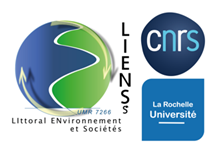 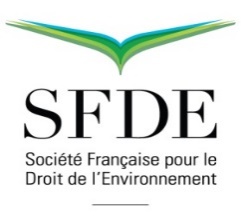 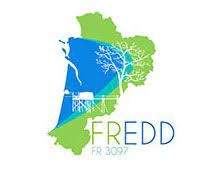 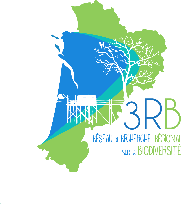 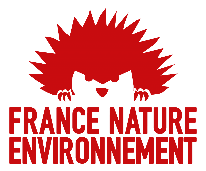 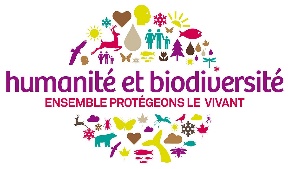 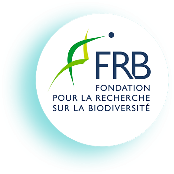 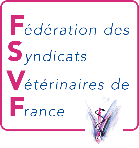 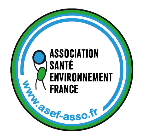 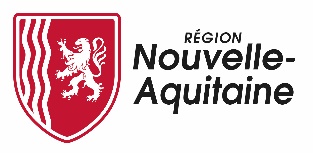 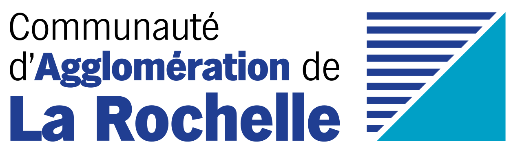 